ДОГОВОР №__на выполнение работ по установке узла (прибора) учета тепловой энергии и (или) горячей воды с собственниками зданий, строений, сооружений и иных объектов (за исключением граждан - собственников жилых домов, садовых домов либо уполномоченных им лиц, граждан - собственников помещений в многоквартирном доме или лиц, ответственных за содержание многоквартирного дома) г. Нижний Новгород                                                                            «___» _________ года_______________________________________, именуем__ в дальнейшем «Заказчик», (при подписании уполномоченным лицом: в лице _____________________________________), с одной стороны, и АО «Теплоэнерго», именуемое в дальнейшем «Исполнитель», в лице _____________________________, действующего на основании ________________________, с другой стороны, (совместно именуемые – «Стороны»), на основании Федерального закона от 23.11.2009 №261-ФЗ «Об энергосбережении и о повышении энергетической эффективности и о внесении изменений в отдельные законодательные акты Российской Федерации» заключили настоящий договор (далее – «Договор») о нижеследующем.ПРЕДМЕТ ДОГОВОРА1.1. По настоящему договору Заказчик поручает, а Исполнитель обязуется выполнить работы (далее по тексту в собирательном смысле – «работа», «комплекс Работ») по установке узла (прибора) учета __________________ (далее по тексту «узел (прибор) учета»)                                                тепловой энергии и (или) горячей воды на объекте  __________________________ (далее – «объект»), и сдать результат работ Заказчику, а Заказчик обязуется принять и оплатить результат работ в соответствии с условиями Договора. 1.2.  Работы, выполняемые Исполнителем в рамках Договора, включают в себя:разработку проектной документации на установку узла (прибора) учета на объекте и согласование её с Заказчиком;поставку приборов, оборудования, материалов и комплектующих;монтаж оборудования, запорной арматуры и металлоконструкций;пусконаладочные работы;ввод установленного узла (прибора) учета в эксплуатацию.1.3. Место установки узла (прибора) учёта ____________________________________ (конкретное место установки указано в проектной документации на узел (прибор) учета).  1.4. Предусмотренные настоящим договором работы должны выполняться в соответствии с требованиями, установленными действующим законодательством РФ и Техническими условиями (Приложение №1 к настоящему договору).1.5. Период выполнения работ: с ____________ по _____________.Указанный период включает в себя выполнение всего комплекса работ, указанного в п.1.2 Договора. В случае нарушения Заказчиком сроков, указанных в п.3.3.1 Договора, вышеуказанный период выполнения работ соответственно продляется на период просрочки.    Конкретные даты предоставления Исполнителю доступа на объект для выполнения работ согласуются с Заказчиком дополнительно.СТОИМОСТЬ РАБОТ И ПОРЯДОК РАСЧЕТОВ2.1. Стоимость работ, поручаемых Исполнителю по настоящему договору, определяется на основании ориентировочного сметного расчета, являющегося неотъемлемой частью настоящего договора (Приложение №2 к Договору), и составляет _____(___), в том числе НДС ___% - ___ руб. Указанная стоимость работ является предварительной.Окончательная стоимость выполненных работ определяется с учетом разработанной Исполнителем проектной документации и отражается в Акте сдачи-приемки выполненных работ, подписываемом Сторонами в соответствии с условиями Договора, при этом окончательная стоимость работ не может превышать предварительную стоимость более чем на 10%. При выявлении обстоятельств, влекущих увеличение стоимости работ более чем на 10% от предварительной стоимости, Сторонами принимается решение о целесообразности выполнения работ и подписывается соответствующее дополнительное соглашение к Договору. Заказчик производит оплату выполненных по Договору работ в сумме, указанной в подписанном сторонами Акте сдачи-приемки выполненных работ, на основании предоставляемых Исполнителем счетов в следующем порядке:Заказчик производит предоплату в размере 75% от стоимости работ, указанной в п.2.1 Договора, в течение 10 (десяти) календарных дней с даты подписания Договора; Окончательный расчет Заказчик производит в течение 10 (десяти) календарных дней со дня подписания Сторонами Акта сдачи-приемки выполненных работ.2.3. Оплата по настоящему договору производится Заказчиком путем перечисления денежных средств на расчетный счет Исполнителя.ПРАВА И ОБЯЗАННОСТИ СТОРОН3.1. Исполнитель обязан: Выполнить работы с надлежащим качеством, в объеме и сроки, предусмотренные Договором.Согласовать разработанную проектную документацию с Заказчиком. Выполнить монтаж узла (прибора) учета после согласования проектной документации с Заказчиком. В ходе выполнения работ обеспечить выполнение необходимых противопожарных мероприятий, мероприятий по охране труда, охране окружающей среды, нести ответственность за соблюдение правил и условий безопасности при выполнении работ. Незамедлительно известить Заказчика и до получения от него указаний приостановить работы при обнаружении:- возможности неблагоприятных для Заказчика последствий выполнения его указаний о способе выполнения работы;- иных не зависящих от Исполнителя обстоятельств, угрожающих годности или прочности результатов выполняемой работы;- обстоятельств, которые могут повлечь за собой изменение сроков, качества или стоимости выполняемых работ.3.2. Исполнитель вправе:Не выполнять указания Заказчика о способе выполнения работ, если это может привести к нарушению обязательных для Сторон требований по охране окружающей среды и безопасности работ.Без согласования с Заказчиком привлекать для выполнения работ (или части работ) третьих лиц, при этом Исполнитель несет ответственность за их действия.Отказаться от выполнения работ в случае невыполнения Заказчиком мероприятий, указанных в п.7 Технических условий (Приложение №1 к Договору), предварительно письменно уведомив Заказчика.3.3. Заказчик обязан:Своевременно исполнить обязательства по п.2.2. Договора, а также в течение 10 (десяти) рабочих дней с даты подписания Договора выполнить мероприятия, указанные в п.7 Технических условий (Приложение №1 к Договору).Обеспечить Исполнителю либо привлеченным им третьим лицам доступ в согласованные Сторонами сроки к месту установки узла (прибора) учета для выполнения работ.Оказывать любое необходимое Исполнителю содействие в выполнении работ в период действия настоящего договора.3.4. Заказчик вправе: 3.4.1. В любое время проверять ход и качество работ, выполняемых Исполнителем. При обнаружении нарушений требований действующих норм и Технических условий потребовать остановить работы до полного устранения нарушений.3.4.2. Отказаться от исполнения Договора полностью или в части в порядке и на условиях, установленных законодательством и Договором, с компенсацией Исполнителю всех затрат, в том числе и на оплату услуг третьих лиц (денежные средства, подлежащие оплате Исполнителем третьим лицам с целью получения результата работ, услуг, необходимых для надлежащего исполнения обязательств по договору).3.5. Работы по Договору выполняются из материалов и оборудования (далее — «материалы») Исполнителя. Все предоставляемые Исполнителем материалы должны быть новыми, ранее неиспользованными, соответствовать действующим государственным стандартам РФ, иметь соответствующие сертификаты и другие документы, удостоверяющие их качество; приборы учета должны соответствовать требованиям нормативно-правовых актов РФ.ПОРЯДОК СДАЧИ-ПРИЕМКИ РАБОТПриемка выполненных работ (в т. ч. ввод установленного узла (прибора) учета в эксплуатацию) производится с участием уполномоченных представителей Исполнителя и Заказчика, и оформляется Сторонами Актом сдачи-приемки выполненных работ и актом ввода узла (прибора) учета в эксплуатацию. В срок не более 5 рабочих дней с момента завершения работ Исполнитель предоставляет Заказчику Акт сдачи-приемки выполненных работ и пакет документов:- проектную документацию на узел (прибор) учета в 1 экземпляре;- оригиналы паспортов на приборы, входящие в состав узла учета;- оригиналы гарантийных талонов на приборы, входящие в состав узла (прибора) учета. Заказчик в течение 3 (трех) рабочих дней с момента получения Акта сдачи-приемки выполненных работ подписывает его либо представляет мотивированный отказ в тот же срок. В случае отказа от подписания Акта сдачи-приемки выполненных работ Стороны совместно составляют акт с перечнем недостатков, подлежащих устранению. В течение 5 (пяти) рабочих дней с момента подписания Акта сдачи-приемки выполненных работ Исполнитель предоставляет Заказчику счет-фактуру.Право собственности на узел (прибор) учета переходит к Заказчику со дня подписания Сторонами Акта сдачи-приемки выполненных работ. Эксплуатацию прибора учета Заказчик осуществляет самостоятельно.ГАРАНТИИ5.1. Исполнитель гарантирует:- надлежащее качество используемых материалов, конструкций, оборудования и систем, соответствие их проекту, государственным стандартам и Техническим условиям, обеспеченность их соответствующими сертификатами, техническими паспортами и другими документами, удостоверяющими их качество;- выполнение работ в соответствии с Техническими условиями, действующими техническими нормами и правилами;- своевременное устранение недостатков, выявленных при приемке работ и в гарантийный период.5.2. Гарантийный срок на выполненные работы составляет 1 (один) год с момента подписания Акта сдачи-приемки выполненных работ. 5.3. Гарантийный срок на оборудование узла (прибора) учета соответствует гарантийному сроку, установленному заводом-изготовителем.5.4. В случае выявления в гарантийный период недостатков выполненных работ, препятствующие нормальной эксплуатации прибора, Заказчик направляет Исполнителю уведомление о выявлении недостатков, а Исполнитель обязуется направить своего представителя для проведения осмотра и составления акта в срок не более 2-х рабочих дней с даты получения уведомления (если в уведомлении Заказчиком не указана более поздняя дата).Исполнитель обязан за свой счет устранить выявленные недостатки в течение 30 календарных дней с момента составления Сторонами акта выявления недостатков.При проведении работ по устранению недостатков гарантийный срок продлевается соответственно на период их устранения.ОТВЕТСТВЕННОСТЬ СТОРОН6.1. До приемки Заказчиком результата выполненных работ риски утраты или повреждения оборудования, материалов или результатов работ лежат на Исполнителе.6.2. Исполнитель несет ответственность за: - обеспечение безопасности работ, выполняемых им по условиям настоящего договора,- соблюдение требований к монтажу приборов учета,- организацию и выполнение мероприятий по охране труда.6.3. При нарушении своих обязательств Стороны несут ответственность в соответствии с действующим законодательством РФ.7. ПРОЧИЕ ПОЛОЖЕНИЯ7.1. ЗАКАЗЧИК дает согласие на обработку своих персональных данных, указанных в Договоре, с использованием или без использования средств автоматизации в целях заключения и исполнения настоящего договора (для физических лиц). 7.2. Любые изменения и дополнения к настоящему договору имеют силу в случае если они оформлены в письменном виде и подписаны обеими Сторонами.7.3. Настоящий договор может быть расторгнут по соглашению Сторон либо в одностороннем порядке по основаниям, предусмотренным настоящим договором или действующим законодательством РФ. Сторона, решившая расторгнуть Договор, направляет письменное уведомление другой Стороне не позднее, чем за 30 (тридцать) календарных дней до предлагаемой даты расторжения договора.7.4. Стороны признают, что документы, связанные с исполнением обязательств по настоящему договору и направленные по почтовому адресу, указанному в реквизитах к Договору, считаются направленными надлежащим образом. Отказ Стороны от получения документов указанным образом или отсутствие Стороны по почтовому адресу, указанному в Договоре, не является основанием для последующего заявления Стороной о неполучении направленных документов.7.5. Настоящий договор составлен в 2-х экземплярах, имеющих равную юридическую силу, по одному экземпляру для каждой из Сторон. 7.6. Настоящий договор вступает в силу с момента его подписания и действует до полного исполнения Сторонами своих обязательств. ПРИЛОЖЕНИЯ: 1. Технические условия.2. Ориентировочный сметный расчет.РЕКВИЗИТЫ СТОРОН.Приложение №1 к договору от «__» __________ 20___г.№_____________________ТЕХНИЧЕСКИЕ УСЛОВИЯна проектирование и установку  узла учета тепловой энергии и теплоносителяЗаказчик (потребитель):	Объект:Адрес: ___________________________________________________Назначение: 	____________________________________Характеристика объекта: _______________________________2.	Тепловая нагрузка, Гкал/час:*Подбор оборудования (типоразмер расходомеров) производить с учетом максимального расхода на ГВС.3.	Источник теплоснабжения: ___________________________4. 	Параметры теплоносителя:5.	Требования к проектной документации:5.1.	Проект разработать в соответствии с Правилами коммерческого учета тепловой энергии, теплоносителя, утвержденными постановлением Правительства РФ от 18.11.2013 №1034 (далее - Правила), Методикой осуществления коммерческого учета тепловой энергии, теплоносителя, утвержденной приказом Минстроя России от 17.03.2014 № 99/пр (далее – Методика), Правилами организации теплоснабжения в Российской Федерации, утвержденными постановлением Правительства РФ от 08.08.2012 № 808 (ред. от 04.02.2017), действующими строительными нормами и правилами (СНиП), техническими условиями с привлечением специализированной организации, имеющей свидетельство о допуске к работам по подготовке проектной документации, выданное саморегулируемой организацией в порядке, установленном Градостроительным кодексом РФ.5.2.	При разработке разделов проекта (общие данные, тепломеханическая часть, электроснабжение, часть КИПиА) предусмотреть:5.2.1.	Общие данные:5.2.1.1.	тепловые нагрузки, расход теплоносителя по всем видам потребления, максимальный и расчетный расход горячей воды, подключенные к узлу учета, тип системы теплопотребления и схема ее подключения.5.2.1.2.	расчет гидравлических потерь давления на элементах узла учета, суммарная величина которых на одном узле учета не должна превышать 1,5 м.в.ст. (но не более 1 м.в.ст. на одном из трубопроводов);5.2.1.3.	пределы измерения приборов по расходу теплоносителя и обоснование выбора типоразмеров датчиков расхода;5.2.1.4.	копии свидетельств об утверждении типа средств измерений на приборы учета тепловой энергии.5.2.1.5.	проект должен иметь титульный лист с утверждением проекта проектной организацией и Заказчиком (подпись, печать).5.2.2.	Тепломеханическая часть:5.2.2.1.	размещение узла учета тепловой энергии и теплоносителя предусмотреть на вводе в тепловой пункт и узле ввода в каждое здание (строение, сооружение) с учетом реальных возможностей на объекте;5.2.2.2.	(при необходимости) выполнить мероприятия по реконструкции розлива, теплотрассы и т.д. для обеспечения установки узла учета тепловой энергии и теплоносителя на объект.5.2.3. 	Электроснабжение:5.2.3.1.	электрические схемы подключения приборов учета;5.2.3.2.	бесперебойное электроснабжение узла учета тепловой энергии и теплоносителя (при необходимости с устройством отдельного ввода).5.2.4.	Часть КИПиА:5.2.4.1.	GSM модем для передачи данных по приборам узла учета тепловой энергии и теплоносителя в ОАО «Теплоэнерго»;5.2.4.2.	Передачу данных (показаний) по приборам учета тепловой энергии необходимо осуществлять посредством электронных видов связи (электронная почта, GSM модем) в формате MS Excel (*.xls или *.xlsx).5.3.	Проект должен содержать документацию в соответствии с п.44 Правил.5.4.	Теплосчетчики, применяемые в проектах на установку узлов учета тепловой энергии, должны соответствовать требованиям Правил и Методики.5.5.	Предоставить на согласование проект на узел учета тепловой энергии и теплоносителя в 3 экз.6.  Установку (монтаж) узла учета тепловой энергии и теплоносителя выполнить в соответствии с согласованной проектной документацией.7. Перечень необходимых мероприятий, осуществляемых заказчиком, по технической подготовке объекта для установки (замены) узла учета тепловой энергии и теплоносителя:7.1. Обеспечение объекта электроснабжением в месте установки узла учета тепловой энергии и теплоносителя.7.2. Обеспечение свободного доступа к месту установки узла учета тепловой энергии и теплоносителя.7.3. Наличие запорной арматуры на вводе в здание с целью отключения подачи теплоносителя для выполнения работ по установке узла учета тепловой энергии и теплоносителя.7.4. Наличие освещения в помещении для установки узла учета.7.5. Обеспечение соблюдения обязательных метрологических и технических требований к прибору учета и месту его установки на объекте, в том числе: обеспечение температурного режима, влажности; отсутствие электромагнитных помех; отсутствие затопления помещений; наличие доступа для снятия показаний прибора учета, его обслуживания, замены.7.6. Прочие мероприятия ____________________________________ЗАКАЗЧИК						ИСПОЛНИТЕЛЬ_________________/________________/			_____________/_________/ИСПОЛНИТЕЛЬЗАКАЗЧИК____________________/_____________/____________________/______________/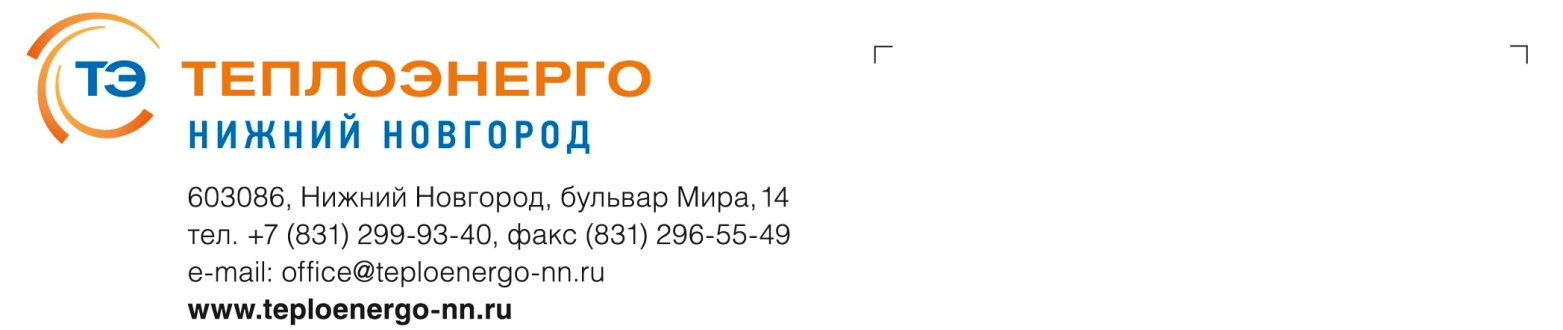 отоплениевентиляцияГВС*тепловые потери отопленияОБЩАЯСуществующая по договору № Существующая по договору № Существующая по договору № Существующая по договору № Существующая по договору № Существующая по договору № Итого:Назначение системыТеплоносительРасчетное давление в трубопроводе, м.в.ст. (уточнить по месту)Расчетное давление в трубопроводе, м.в.ст. (уточнить по месту)Максимальная расчетная температура теплоносителя в трубопроводе, оСМаксимальная расчетная температура теплоносителя в трубопроводе, оСНазначение системыТеплоносительподающийобратныйподающийобратный